Katedra i Zakład Farmakognozji
Uniwersytet Medyczny im. Karola Marcinkowskiego
60-781 Poznań, ul. Święcickiego 4
farmakognozja@ump.edu.pl
tel. 61 854-67-01; fax 61 854-67-02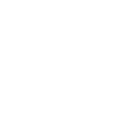 ––––––––––––––––––––––––––––––––––––––––––––––––––––––––––––––––––––––––––––––––––Formularz zgłoszenia udziału w  Konferencji Edukacyjno-Szkoleniowej 
„Zioła na cztery pory roku  wiosna - lato”Katedra i Zakład Farmakognozji
Uniwersytet Medyczny im. Karola Marcinkowskiego
60-781 Poznań, ul. Święcickiego 4
farmakognozja@ump.edu.pl 
tel. 61 854-67-01; fax 61 854-67-02––––––––––––––––––––––––––––––––––––––––––––––––––––––––––––––––––––––––––––––––––Dane personalneDane personalneImię i nazwiskoData i miejsce urodzeniaAdres zamieszkaniaTel.e-mailTermin zgłoszeń – 18 maja  2018Termin zgłoszeń – 18 maja  2018Regulamin uczestnictwa w 
„Konferencji Edukacyjno-Szkoleniowej”Zajęcia w ramach Konferencji Edukacyjno-Szkoleniowej „Zioła na cztery pory roku” odbywają się w Katedrze i Zakładzie Farmakognozji przy ul. Święcickiego w Poznaniu, w dniu 9 czerwca 2018 r., w godz. 10.00 – 16.00 Warunkiem uczestnictwa w szkoleniu jest przesłanie wypełnionego formularza zgłoszenia oraz dokonanie wpłaty za udział w konferencji najpóźniej do 28 kwietnia 2018 r.Koszt konferencji - 200 zł.Nr konta: 56 1030 1247 0000 0000 4771 8000  (z dopiskiem Konferencja „Zioła na cztery pory roku” z dopiskiem wiosna -  lato W przypadku odwołania konferencji, pełna kwota zostanie niezwłocznie zwrócona na konto.Jeżeli uczestnik nie będzie mógł wziąć udziału w szkoleniu: w przypadku zgłoszenia rezygnacji 14 dni kalendarzowych przed szkoleniem, wówczas zwrócona będzie pełna kwota wpłaty, lub słuchacz może wybrać inny termin szkoleniaw przypadku nieobecności nieusprawiedliwionej nie będziemy mogli zwrócić dokonanej wpłaty. Słuchacz Konferencji otrzymuje Certyfikat, potwierdzający uczestnictwo.Za udział w Konferencji Wielkopolska Okręgowa Izba Aptekarska przyznaje słuchaczowi 4 pkt. edukacyjne miękkie. Wyrażam zgodę na przechowywanie moich danych osobowych zawartych w formularzu wyłącznie dla potrzeb procesu rejestracji.……………..................................                                                                     …………………..…………………………. Miejscowość, data                                                                                            Czytelny podpis uczestnika Wypełniony formularz zgłoszeniowy prosimy przesłać na adres: farmakognozja@ump.edu.pl